IUBAT–International University of Business Agriculture and Technology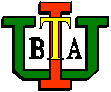 Spring-2023Ramadan MBA Section Class Schedule08:30 AM - 09:20 AM09:20 AM - 10:10 AM10:20 AM - 11:10 AM11:15 AM - 12:05 PM12:05 PM - 12:55 PM01:40 PM - 02:30 PM02:30 PM - 03:20 PM03:20 PM - 04:10 PM04:15 PM - 05:05 PM05:10 PM -06:00 PM06:35 PM - 07:25 PM07:25 PM - 08:15 PMECO 501 (Sec-MBA) 
DBR # 310ECO 501 (Sec-MBA) 
DBR # 310ECO 501 (Sec-MBA) 
DR # 310ACC 101 (Sec-MBA) 
AS # 306ACC 101 (Sec-MBA) 
AS # 306ACC 101 (Sec-MBA) 
AS # 306BUS 501 (Sec-MBA) 
MK # 401BUS 501 (Sec-MBA) 
MK # 401BUS 501 (Sec-MBA) 
MK # 401ACC 504 (Sec-MBA) 
AS # 307ACC 504 (Sec-MBA) 
AS # 307ACC 504 (Sec-MBA) 
AS # 307FIN 501 (Sec-MBA) 
SSAW # 304FIN 501 (Sec-MBA) 
SSAW # 304FIN 501 (Sec-MBA) 
SSAW # 304ENG 203 (Sec-MBA) 
SRI # 309ENG 203 (Sec-MBA) 
SRI # 309ENG 203 (Sec-MBA) 
SRI # 309ECO 101 (Sec-MBA) 
DBR # 309ECO 101 (Sec-MBA) 
DBR # 309ECO 101 (Sec-MBA) 
DBR # 309BUS 201 (Sec-MBA) 
MKH # 401BUS 201 (Sec-MBA) 
MKH # 401BUS 201 (Sec-MBA) 
MKH # 401FIN 504 (Sec-MBA) 
DMM # 401FIN 504 (Sec-MBA) 
DMM # 401FIN 504 (Sec-MBA) 
DMM # 401HRM 503 (Sec-MBA) 
MK # 310HRM 503 (Sec-MBA) 
MK # 310HRM 503 (Sec-MBA) 
MK # 310FIN 502 (Sec-MBA) 
AYK # 310FIN 502 (Sec-MBA) 
AYK # 310FIN 502 (Sec-MBA) 
AYK # 310BUS 503 (Sec-MBA) 
KMFA # 310BUS 503 (Sec-MBA) 
KMFA # 310BUS 503 (Sec-MBA) 
KMFA # 310HRM 504 (Sec-MBA) 
JA # 307HRM 504 (Sec-MBA) 
JA # 307HRM 504 (Sec-MBA) 
JA # 307MGT 501 (Sec-MBA) 
MAC # 304MGT 501 (Sec-MBA) 
MAC # 304MGT 501 (Sec-MBA) 
MAC # 304HRM 505 (Sec-MBA) 
JA # 402HRM 505 (Sec-MBA) 
JA # 402HRM 505 (Sec-MBA) 
JA # 402CSC 103 (Sec-MBA) 
SP_CSE # 311CSC 103 (Sec-MBA) 
SP_CSE # 311CSC 103 (Sec-MBA) 
SP_CSE # 311MAT 147 (Sec-MBA) 
MI # 309MAT 147 (Sec-MBA) 
MI # 309MAT 147 (Sec-MBA) 
MI # 309MKT 505 (Sec-MBA) 
KMFA # 307MKT 505 (Sec-MBA) 
KMFA # 307MKT 505 (Sec-MBA) 
KMFA # 307MGT 504 (Sec-MBA) 
DAR # 304MGT 504 (Sec-MBA) 
DAR # 304MGT 504 (Sec-MBA) 
DAR # 304ENG 101 (Sec-MBA) 
SRI # 402ENG 101 (Sec-MBA) 
SRI # 402ENG 101 (Sec-MBA) 
SRI # 402MKT 503 (Sec-MBA) 
DAR # 306MKT 503 (Sec-MBA) 
DAR # 306MKT 503 (Sec-MBA) 
DAR # 306POP 501 (Sec-MBA) 
MKH # 311POP 501 (Sec-MBA) 
MKH # 311POP 501 (Sec-MBA) 
MKH # 311MKT 501 (Sec-MBA) 
SS # 307MKT 501 (Sec-MBA) 
SS # 307MKT 501 (Sec-MBA) 
SS # 307FIN 503 (Sec-MBA) 
MAC # 304FIN 503 (Sec-MBA) 
MAC # 304FIN 503 (Sec-MBA) 
MAC # 304STA 505 (Sec-MBA) 
DSU # 311STA 505 (Sec-MBA) 
DSU # 311STA 505 (Sec-MBA) 
DSU # 311MKT 502 (Sec-MBA) 
AA # 306MKT 502 (Sec-MBA) 
AA # 306MKT 502 (Sec-MBA) 
AA # 306HRM 502 (Sec-MBA) 
MHT # 306HRM 502 (Sec-MBA) 
MHT # 306HRM 502 (Sec-MBA) 
MHT # 30608:30 AM - 09:20 AM09:20 AM - 10:10 AM10:20 AM - 11:10 AM11:15 AM - 12:05 PM12:05 PM - 12:55 PM02:05 PM - 02:55 PM03:00 PM - 03:50 PM03:50 PM - 04:40 PM04:50 PM - 05:40 PM05:45 PM  06:35 PM06:35 PM - 07:25 PM07:35 PM - 08:25 PM08:30 AM - 05:30 PM08:30 AM - 05:30 PM08:30 AM - 05:30 PM08:30 AM - 05:30 PM08:30 AM - 05:30 PM08:30 AM - 05:30 PM08:30 AM - 05:30 PM08:30 AM - 05:30 PM04:30 PM - 05:20 PM06:55 PM  07:45 PM07:50 PM - 08:40 PM08:45 PM - 09:35 PMCSC 104 (Sec-MBA) 
SP_CSE # Comlab606:00 PM - 06:50 PM06:55 PM  07:45 PM07:50 PM - 08:40 PM08:45 PM - 09:35 PM